Hyvinvointikoulutus 5.5.2021  -Parempaa työssäjaksamista ja motivaatiota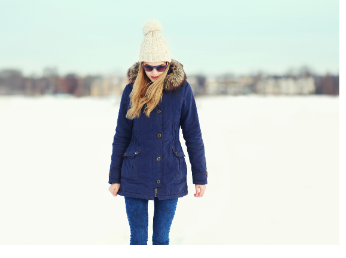 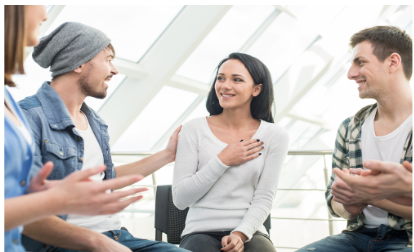 Oman jaksaminen johtaminen ja motivoituminenHenkinen kuorma ja hermoston vaikutus palautumiseen.Mielen vaikutus fysiologiaan ja työkalut purkaa mielen kuormaa.Keho-mieli yhteyden vahvistaminen ja keinot rentoutumiseen.Stressinhallinta ja motivoituminen paineessa.Miten lisätä itsemyötätuntoa ja yhteistyöosaamista.Tietoisempaa oman energian johtamista ja voimaantumista epävarmuuden ja työkuorman keskellä.Toiminnallinen koulutus sisältää konkreettisia oivalluksia ja työkaluja oman palautumisen ja hyvinvoinnin johtamiseen. Koulutuksen aikana saadaan voimavaroja sekä työkaluja omaan työssä jaksamiseen. Yhteisön voimavarat löytyvät tänä päivänä yhteisön olemassa olevien voimavarojen monipuolisemmasta hyödyntämisestä, henkisestä suorituskyvystä, palautumisesta sekä yhteistyötaidoista. 